atlyginimo dydis už vaikų išlaikymą Klaipėdos miesto savivaldybės švietimo įstaigose, įgyvendinančiose ikimokyklinio ar priešmokyklinio ugdymo programas____________________________________PATVIRTINTAKlaipėdos miesto savivaldybėstarybos 2013 m.gruodžio 18 d. sprendimu Nr. T2-318(Klaipėdos miesto savivaldybėstarybos 2014 m. rugsėjo 15 d.sprendimo Nr. T2-207 redakcija)Eil. Nr.GrupėsAtlyginimo dydis (Eur) už:Atlyginimo dydis (Eur) už:Atlyginimo dydis (Eur) už:Eil. Nr.Grupėsmaisto produktus patiekalų gamybąugdymo sąlygų užtikrinimąEil. Nr.Grupės(vienos dienos kaina)(vieno mėnesio kaina)(vieno mėnesio kaina)1.Lopšelio grupėse:Lopšelio grupėse:Lopšelio grupėse:Lopšelio grupėse:1.1.dirbančiose 10,5 arba 12 valandų1,989,853,771.2.dirbančiose 24 valandas2,259,853,772.Darželio grupėse:Darželio grupėse:Darželio grupėse:Darželio grupėse:2.1.dirbančiose 10,5 arba 12 valandų2,259,853,772.2.dirbančiose 24 valandas2,539,853,773.Priešmokyklinio ugdymo grupėse:Priešmokyklinio ugdymo grupėse:Priešmokyklinio ugdymo grupėse:Priešmokyklinio ugdymo grupėse:3.1.dirbančiose 10,5 arba 12 valandų2,259,853,773.2.dirbančiose 24 valandas2,539,853,774.Lopšelio-darželio „Pušaitė“:Lopšelio-darželio „Pušaitė“:Lopšelio-darželio „Pušaitė“:Lopšelio-darželio „Pušaitė“:4.1.lopšelio grupėse1,9811,303,774.2.darželio grupėse2,2511,303,774.3. priešmokyklinio ugdymo grupėse2,2511,303,77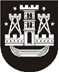 